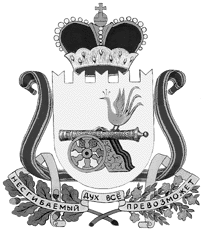 администрация муниципального образования«Вяземский район» смоленской областиПОСТАНОВЛЕНИЕот 30.12.2015 № 2486	В соответствии с постановлением Администрации Смоленской области              от 24.04.2015 № 252 «Об утверждении распределения на 2015 год субсидий для софинансирования расходов бюджетов муниципальных образований Смоленской области в рамках реализации областной государственной программы «Создание условий для обеспечения качественными услугами жилищно-коммунального хозяйства населения Смоленской области» на  2014-2020 годы на строительство и (или) капитальный ремонт шахтных колодцев на территории муниципальных образований Смоленской области»Администрация муниципального образования «Вяземский район» Смоленской области постановляет: Внести в муниципальную программу  «Строительство шахтных колодцев, расположенных на территории муниципального образования «Вяземский район» Смоленской области  на 2014-2016 годы», утвержденную постановлением Администрации муниципального образования «Вяземский район» Смоленской области от 23.07.2014 № 1054 (в редакции   постановлений Администрации муниципального образования «Вяземский район» Смоленской области от 19.08.2014 №1165, 31.12.2014 № 2037, 09.04.2015 № 572, от 20.05.2015 № 891, от 23.06.2015 № 1093) следующие изменения: В паспорте программы раздел «Объемы ассигнований муниципальной программы (по годам реализации и в разрезе источников финансирования)» изложить в следующей редакции:Раздел 3. «Обоснование ресурсного обеспечения муниципальной программы» изложить в следующей редакции:«Общий объем финансирования программы составит  925314,08 рублей,  из них  855993,08 рублей – средства областного бюджета, 69321,00 рублей - средства бюджетов сельских  поселений Вяземского района Смоленской области и бюджета Вяземского городского поселения, в том числе по годам:2014 год -  428590,30 рублей, из них 420851,30 рублей –средства областного бюджета, 7739 ,00  рублей - средства бюджета сельских поселений Вяземского района Смоленской области2015 год -    483423,78 рублей, из них 435141,78 рублей –средства областного бюджета, 16953,00 рублей - средства бюджетов сельских поселений Вяземского района Смоленской области, 31329,00 - бюджет Вяземского городского поселения 2016 год - 13300,00  рублей - средства бюджета сельских поселений Вяземского района Смоленской области  .3. Приложения № 3,№ 6 изложить в новой редакции (прилагаются).4. Опубликовать настоящее  постановление в газете «Вяземский вестник» и разместить на официальном сайте Администрации муниципального образования «Вяземский район» Смоленской области.5. Контроль за исполнением данного постановления возложить на первого заместителя Администрации муниципального образования «Вяземский район» Смоленской области С. А. Гуляева.Глава Администрации муниципального образования«Вяземский район» Смоленской области                                            И. В. Демидова                                                                                                                                                                     Приложение № 3План реализации  муниципальной программы реализации муниципальной программы  «Строительство шахтных колодцев, расположенных на территории  муниципального образования «Вяземский район» Смоленской области на 2014-2016 годы                                                                                 Приложение № 6к Порядку разработки, реализации                   и оценки эффективности реализации муниципальных программ в муниципальном образовании «Вяземский район» Смоленской областиФормаО внесении изменений в муниципальную программу  «Строительство шахтных колодцев, расположенных на территории муниципального образования «Вяземский район» Смоленской области на 2014 – 2016 годы»Объемы ассигнований муниципальной программы (по годам реализации и в разрезе источников финансирования)Общий объем финансирования программы составит    925314,08 рублей,  из них  855993,08 рублей – средства областного бюджета, 69321,00 рублей - средства бюджетов сельских  поселений Вяземского района Смоленской области и бюджета Вяземского городского поселения, в том числе по годам:2014 год - 428590,30 рублей, из них 420851,30 рублей –средства областного бюджета, 7739 ,00  рублей - средства бюджета сельских поселений Вяземского района Смоленской области2015 год -483423,78 рублей, из них 435141,78 рублей –средства областного бюджета, 16953,00 рублей - средства бюджетов сельских поселений Вяземского района Смоленской области, 31329,00 - бюджет Вяземского городского 2016 год - 13300,00  рублей - средства бюджета сельских поселений Вяземского района Смоленской области  к постановлению Администрации муниципального образования «Вяземский район» Смоленской области от 23.07.2014 № 1054 (в редакции постановлений Администрации муниципального образования «Вяземский район» Смоленской области от 19.08.2014 № 1165, от 31.12.2014 № 2037, 09.04.2015 № 572,                от 20.05.2015 № 891, от 23.06.2015 № 1093,от «30».12.2015 № 2486)Наименование Исполнительмероприятия    
Источники финансового   обеспечения (расшифровать)Объем средств на реализацию муниципальной программы на отчетный год и плановый период, рублейОбъем средств на реализацию муниципальной программы на отчетный год и плановый период, рублейОбъем средств на реализацию муниципальной программы на отчетный год и плановый период, рублейОбъем средств на реализацию муниципальной программы на отчетный год и плановый период, рублейОбъем средств на реализацию муниципальной программы на отчетный год и плановый период, рублейПланируемое значение показателя на реализацию муниципальной программы на отчетный год и плановый периодПланируемое значение показателя на реализацию муниципальной программы на отчетный год и плановый периодПланируемое значение показателя на реализацию муниципальной программы на отчетный год и плановый периодНаименование Исполнительмероприятия    
Источники финансового   обеспечения (расшифровать)всего2014201520152016201420152016Цель муниципальной программы: Обеспечение населения Вяземского района  Смоленской области качественной питьевой водой из источников нецентрализованного водоснабженияЦель муниципальной программы: Обеспечение населения Вяземского района  Смоленской области качественной питьевой водой из источников нецентрализованного водоснабженияЦель муниципальной программы: Обеспечение населения Вяземского района  Смоленской области качественной питьевой водой из источников нецентрализованного водоснабженияЦель муниципальной программы: Обеспечение населения Вяземского района  Смоленской области качественной питьевой водой из источников нецентрализованного водоснабженияЦель муниципальной программы: Обеспечение населения Вяземского района  Смоленской области качественной питьевой водой из источников нецентрализованного водоснабженияЦель муниципальной программы: Обеспечение населения Вяземского района  Смоленской области качественной питьевой водой из источников нецентрализованного водоснабженияЦель муниципальной программы: Обеспечение населения Вяземского района  Смоленской области качественной питьевой водой из источников нецентрализованного водоснабженияЦель муниципальной программы: Обеспечение населения Вяземского района  Смоленской области качественной питьевой водой из источников нецентрализованного водоснабженияЦель муниципальной программы: Обеспечение населения Вяземского района  Смоленской области качественной питьевой водой из источников нецентрализованного водоснабженияЦель муниципальной программы: Обеспечение населения Вяземского района  Смоленской области качественной питьевой водой из источников нецентрализованного водоснабженияЦель муниципальной программы: Обеспечение населения Вяземского района  Смоленской области качественной питьевой водой из источников нецентрализованного водоснабженияКоличество жителей, которые попадают в радиус обслуживания шахтных колодцев (чел.)
ххххх354414474Количество вновь построенных колодцев, шт.10хххх343Мероприятия №1Строительство шахтных колодцевОтдел строительства, и целевых программ Администрации МО «Вяземский район» Смоленской областивсего893297,00415030,00415030,00465343,4213000,00хххМероприятия №1Строительство шахтных колодцевОтдел строительства, и целевых программ Администрации МО «Вяземский район» Смоленской областиобластной824976,00407591,00407591,00417461,42ххххМероприятия №1Строительство шахтных колодцевОтдел строительства, и целевых программ Администрации МО «Вяземский район» Смоленской областиБюджеты поселений68321,007439,007439,0047882,0013000,00хххСтроительство шахтного колодца в д. Быково Новосельского сельского поселения Вяземского района Смоленской областиОтдел строительства, и целевых программ Администрации МО «Вяземский район» Смоленской областивсего119685,00119685,00119685,00хххххСтроительство шахтного колодца в д. Быково Новосельского сельского поселения Вяземского района Смоленской областиОтдел строительства, и целевых программ Администрации МО «Вяземский район» Смоленской областиобластной118266,00118266,00118266,00хххххСтроительство шахтного колодца в д. Быково Новосельского сельского поселения Вяземского района Смоленской областиОтдел строительства, и целевых программ Администрации МО «Вяземский район» Смоленской областиБюджет Новосельского с.п.1419,001419,001419,00хххххСтроительство шахтного колодца в д. Паново Хмелитского сельского поселения Вяземского района Смоленской областиОтдел строительства, и целевых программ Администрации МО «Вяземский район» Смоленской областиВсего 134845,00134845,00134845,00хххххСтроительство шахтного колодца в д. Паново Хмелитского сельского поселения Вяземского района Смоленской областиОтдел строительства, и целевых программ Администрации МО «Вяземский район» Смоленской областиобластной131835,00131835,00131835,00хххххСтроительство шахтного колодца в д. Паново Хмелитского сельского поселения Вяземского района Смоленской областиОтдел строительства, и целевых программ Администрации МО «Вяземский район» Смоленской областиБюджет Хмелитское с.п.3010,003010,003010,00хххххСтроительство шахтного колодца в д. Бочкино Исаковского  сельского поселения Вяземского района Смоленской областиОтдел строительства, и целевых программ Администрации МО «Вяземский район» Смоленской областивсего160500,00160500,00160500,00хххххСтроительство шахтного колодца в д. Бочкино Исаковского  сельского поселения Вяземского района Смоленской областиОтдел строительства, и целевых программ Администрации МО «Вяземский район» Смоленской областиобластной157490,00157490,00157490,00хххххСтроительство шахтного колодца в д. Бочкино Исаковского  сельского поселения Вяземского района Смоленской областиОтдел строительства, и целевых программ Администрации МО «Вяземский район» Смоленской областиБюджет Исаковского с.п.3010,003010,003010,00хххххСтроительство шахтного колодца в с.Богородицкое  Масловского сельского поселения Вяземского района Смоленской областиОтдел строительства, и целевых программ Администрации МО «Вяземский район» Смоленской областивсего133531,00хх133531,00ххххСтроительство шахтного колодца в с.Богородицкое  Масловского сельского поселения Вяземского района Смоленской областиОтдел строительства, и целевых программ Администрации МО «Вяземский район» Смоленской областиобластной126192,00хх126192,00ххххСтроительство шахтного колодца в с.Богородицкое  Масловского сельского поселения Вяземского района Смоленской областиОтдел строительства, и целевых программ Администрации МО «Вяземский район» Смоленской областиБюджет Масловскогос.п.7339,00хх7339,00ххххСтроительство шахтного колодца в д. Сомово Исаковского сельского поселения Вяземского района Смоленской областиОтдел строительства, и целевых программ Администрации МО «Вяземский район» Смоленской областивсего102128,42хх102128,42ххххСтроительство шахтного колодца в д. Сомово Исаковского сельского поселения Вяземского района Смоленской областиОтдел строительства, и целевых программ Администрации МО «Вяземский район» Смоленской областиобластной100077,00хх100153,42ххххСтроительство шахтного колодца в д. Сомово Исаковского сельского поселения Вяземского района Смоленской областиОтдел строительства, и целевых программ Администрации МО «Вяземский район» Смоленской областиБюджет Исаковскогос.п.2051,42хх1975,00ххххСтроительство шахтного колодца в д. Новый Ржавец  Новосельского  сельского поселения Вяземского района Смоленской областиОтдел строительства, и целевых программ Администрации МО «Вяземский район» Смоленской областивсего143489,00хх143489,00ххххСтроительство шахтного колодца в д. Новый Ржавец  Новосельского  сельского поселения Вяземского района Смоленской областиОтдел строительства, и целевых программ Администрации МО «Вяземский район» Смоленской областиобластной136150,00хх136150,00ххххСтроительство шахтного колодца в д. Новый Ржавец  Новосельского  сельского поселения Вяземского района Смоленской областиОтдел строительства, и целевых программ Администрации МО «Вяземский район» Смоленской областиБюджет Новосельского с.п.7339,00хх7339,00ххххСтроительство шахтного колодца на ул. Южная в г. ВязьмаОтдел строительства, и целевых программ Администрации МО «Вяземский район» Смоленской областивсего86195,00хх86195,00ххххСтроительство шахтного колодца на ул. Южная в г. ВязьмаОтдел строительства, и целевых программ Администрации МО «Вяземский район» Смоленской областиобластной54966,00хх54966,00ххххСтроительство шахтного колодца на ул. Южная в г. ВязьмаОтдел строительства, и целевых программ Администрации МО «Вяземский район» Смоленской областиБюджет Вяземского городского поселения31229,00хх31229,00ххххСтроительство шахтного колодца  в д. Шаховка Мещерского  сельского поселения  Вяземского района Смоленской областиОтдел строительства, и целевых программ Администрации МО «Вяземский район» Смоленской областивсего5000,00ххх5000,00хххСтроительство шахтного колодца  в д. Шаховка Мещерского  сельского поселения  Вяземского района Смоленской областиОтдел строительства, и целевых программ Администрации МО «Вяземский район» Смоленской областиобластнойххххххххСтроительство шахтного колодца  в д. Шаховка Мещерского  сельского поселения  Вяземского района Смоленской областиОтдел строительства, и целевых программ Администрации МО «Вяземский район» Смоленской областиБюджет Мещерского с.п.5000,00ххх5000,00хххСтроительство шахтного колодца в д. Уда Степаниковского  сельского поселения Вяземского района Смоленской областиОтдел строительства, и целевых программ Администрации МО «Вяземский район» Смоленской областивсего4000,00ххх4000,00хххСтроительство шахтного колодца в д. Уда Степаниковского  сельского поселения Вяземского района Смоленской областиОтдел строительства, и целевых программ Администрации МО «Вяземский район» Смоленской областиобластнойххххххххСтроительство шахтного колодца в д. Уда Степаниковского  сельского поселения Вяземского района Смоленской областиОтдел строительства, и целевых программ Администрации МО «Вяземский район» Смоленской областиБюджет Степаниковского с.п.4000,00ххх4000.00хххСтроительство шахтного колодца в д. Дмитровка Мещерского сельского поселения Вяземского района Смоленской областиОтдел строительства, и целевых программ Администрации МО «Вяземский район» Смоленской областивсего4000,00ххх4000,00хххСтроительство шахтного колодца в д. Дмитровка Мещерского сельского поселения Вяземского района Смоленской областиОтдел строительства, и целевых программ Администрации МО «Вяземский район» Смоленской областиобластнойххххххххСтроительство шахтного колодца в д. Дмитровка Мещерского сельского поселения Вяземского района Смоленской областиОтдел строительства, и целевых программ Администрации МО «Вяземский район» Смоленской областиБюджет Мещерскогос.п.4000,00ххх4000,00хххМероприятие № 2Исследование качества воды из вновь построенных шахтных колодцевОтдел строительства, и целевых программ Администрации МО «Вяземский район» Смоленской областивсего31940,6613560,3013560,3018080,36300,00хххМероприятие № 2Исследование качества воды из вновь построенных шахтных колодцевОтдел строительства, и целевых программ Администрации МО «Вяземский район» Смоленской областиобластной30940,6613260,3013260,3017680,36ххххМероприятие № 2Исследование качества воды из вновь построенных шахтных колодцевОтдел строительства, и целевых программ Администрации МО «Вяземский район» Смоленской областиБюджеты поселений1000,00300,00300,00400,00300,00хххПротоколы лабораторных исследований, шт.х10хххх343Исследование качества воды из  вновь построенного шахтного колодца д. Быково Новосельского сельского поселения Вяземского района Смоленской областиОтдел строительства, и целевых программ Администрации МО «Вяземский район» Смоленской областивсего4520,104520,104520,10хххххИсследование качества воды из  вновь построенного шахтного колодца д. Быково Новосельского сельского поселения Вяземского района Смоленской областиОтдел строительства, и целевых программ Администрации МО «Вяземский район» Смоленской областиобластной4420,104420,104420,10хххххИсследование качества воды из  вновь построенного шахтного колодца д. Быково Новосельского сельского поселения Вяземского района Смоленской областиОтдел строительства, и целевых программ Администрации МО «Вяземский район» Смоленской областиБюджет Новосельского с.п.100,00100,00100,00хххххИсследование качества воды из  вновь построенного шахтного колодца д. Паново Хмелитского сельского поселения Вяземского района Смоленской областиОтдел строительства, и целевых программ Администрации МО «Вяземский район» Смоленской областивсего4520,104520,104520,10хххххИсследование качества воды из  вновь построенного шахтного колодца д. Паново Хмелитского сельского поселения Вяземского района Смоленской областиОтдел строительства, и целевых программ Администрации МО «Вяземский район» Смоленской областиобластной4420,104420,104420,10хххххИсследование качества воды из  вновь построенного шахтного колодца д. Паново Хмелитского сельского поселения Вяземского района Смоленской областиОтдел строительства, и целевых программ Администрации МО «Вяземский район» Смоленской областиБюджет Хмелитского с.п.100,00100,00100,00хххххИсследование качества воды из  вновь построенного шахтного колодца в д. Бочкино Исаковского сельского поселения Вяземского района Смоленской областиОтдел строительства, и целевых программ Администрации МО «Вяземский район» Смоленской областивсего4520,104520,104520,10хххххИсследование качества воды из  вновь построенного шахтного колодца в д. Бочкино Исаковского сельского поселения Вяземского района Смоленской областиОтдел строительства, и целевых программ Администрации МО «Вяземский район» Смоленской областиобластной4420,104420,104420,10хххххИсследование качества воды из  вновь построенного шахтного колодца в д. Бочкино Исаковского сельского поселения Вяземского района Смоленской областиОтдел строительства, и целевых программ Администрации МО «Вяземский район» Смоленской областиБюджет Исаковского с.п.100,00100,00100,00хххххИсследование качества воды из  вновь построенного шахтного колодца с. Богородицкое Масловского  Вяземского района Смоленской областиОтдел строительства, и целевых программ Администрации МО «Вяземский район» Смоленской областивсего5000,00хх4520,09ххххИсследование качества воды из  вновь построенного шахтного колодца с. Богородицкое Масловского  Вяземского района Смоленской областиОтдел строительства, и целевых программ Администрации МО «Вяземский район» Смоленской областиобластной4900 ,00хх4420,09ххххИсследование качества воды из  вновь построенного шахтного колодца с. Богородицкое Масловского  Вяземского района Смоленской областиОтдел строительства, и целевых программ Администрации МО «Вяземский район» Смоленской областиБюджет Масловскогос.п.100,00хх100,00ххххИсследование качества воды из  вновь построенного шахтного колодца в д. Сомово Исаковского сельского поселения Вяземского района Смоленской областиОтдел строительства, и целевых программ Администрации МО «Вяземский район» Смоленской областивсего5000,00хх4520,09ххххИсследование качества воды из  вновь построенного шахтного колодца в д. Сомово Исаковского сельского поселения Вяземского района Смоленской областиОтдел строительства, и целевых программ Администрации МО «Вяземский район» Смоленской областиобластной4900 ,00хх4420,09ххххИсследование качества воды из  вновь построенного шахтного колодца в д. Сомово Исаковского сельского поселения Вяземского района Смоленской областиОтдел строительства, и целевых программ Администрации МО «Вяземский район» Смоленской областиБюджет Исаковскогос.п.100,00хх100,00ххххИсследование качества воды из  вновь построенного шахтного колодца в д.Новый Ржавец Новосельского  сельского поселения Вяземского района Смоленской областиОтдел строительства, и целевых программ Администрации МО «Вяземский район» Смоленской областивсего5000,00хх4520,09ххххИсследование качества воды из  вновь построенного шахтного колодца в д.Новый Ржавец Новосельского  сельского поселения Вяземского района Смоленской областиОтдел строительства, и целевых программ Администрации МО «Вяземский район» Смоленской областиобластной4900 ,00хх4420,09ххххИсследование качества воды из  вновь построенного шахтного колодца в д.Новый Ржавец Новосельского  сельского поселения Вяземского района Смоленской областиОтдел строительства, и целевых программ Администрации МО «Вяземский район» Смоленской областиБюджет Новосельского  с.п.100,00хх100,00ххххИсследование качества воды из  вновь построенного шахтного колодца на ул. Южная в г. Вязьма Смоленской областиОтдел строительства, и целевых программ Администрации МО «Вяземский район» Смоленской областивсего5000,00хх4520,09ххххИсследование качества воды из  вновь построенного шахтного колодца на ул. Южная в г. Вязьма Смоленской областиОтдел строительства, и целевых программ Администрации МО «Вяземский район» Смоленской областиобластной4900,00хх4420,09ххххИсследование качества воды из  вновь построенного шахтного колодца на ул. Южная в г. Вязьма Смоленской областиОтдел строительства, и целевых программ Администрации МО «Вяземский район» Смоленской областиБюджет Вяземского городского поселения100,00хх100,00ххххИсследование качества воды из  вновь построенного шахтного колодца в д. Шаховка Мещерского  Вяземского района Смоленской областиОтдел строительства, и целевых программ Администрации МО «Вяземский район» Смоленской областивсего100,00ххх100,00хххИсследование качества воды из  вновь построенного шахтного колодца в д. Шаховка Мещерского  Вяземского района Смоленской областиОтдел строительства, и целевых программ Администрации МО «Вяземский район» Смоленской областиобластнойххххххххИсследование качества воды из  вновь построенного шахтного колодца в д. Шаховка Мещерского  Вяземского района Смоленской областиОтдел строительства, и целевых программ Администрации МО «Вяземский район» Смоленской областиБюджет Мещерскогосельского поселения100,00ххх100,00хххИсследование качества воды из  вновь построенного шахтного колодца д. Уда Степаниковского  сельского поселения Вяземского района Смоленской областиОтдел строительства, и целевых программ Администрации МО «Вяземский район» Смоленской областивсего100,00ххх100.00хххИсследование качества воды из  вновь построенного шахтного колодца д. Уда Степаниковского  сельского поселения Вяземского района Смоленской областиОтдел строительства, и целевых программ Администрации МО «Вяземский район» Смоленской областиобластнойххххххххИсследование качества воды из  вновь построенного шахтного колодца д. Уда Степаниковского  сельского поселения Вяземского района Смоленской областиОтдел строительства, и целевых программ Администрации МО «Вяземский район» Смоленской областиБюджет Степаниковского с.п.100,00ххх100,00хххИсследование качества воды из  вновь построенного шахтного колодца в д. Дмитровка Мещерского сельского поселения Вяземского района Смоленской областиОтдел строительства, и целевых программ Администрации МО «Вяземский район» Смоленской областивсегохххх100,00хххИсследование качества воды из  вновь построенного шахтного колодца в д. Дмитровка Мещерского сельского поселения Вяземского района Смоленской областиОтдел строительства, и целевых программ Администрации МО «Вяземский район» Смоленской областиобластнойхххххххИсследование качества воды из  вновь построенного шахтного колодца в д. Дмитровка Мещерского сельского поселения Вяземского района Смоленской областиОтдел строительства, и целевых программ Администрации МО «Вяземский район» Смоленской областиБюджет Мещерскогос.п.100,00ххх100,00хххИтого:всего925314,08428590,30428590,30483423,7813300,00хххобластной855993,08420851,30420851,30435141,78ххххБюджет п.69321,007739,007739,0048282,0013300,00хххПлан – график реализации  муниципальной программы  на 2015 годПлан – график реализации  муниципальной программы  на 2015 годПлан – график реализации  муниципальной программы  на 2015 годПлан – график реализации  муниципальной программы  на 2015 годПлан – график реализации  муниципальной программы  на 2015 годПлан – график реализации  муниципальной программы  на 2015 годПлан – график реализации  муниципальной программы  на 2015 годПлан – график реализации  муниципальной программы  на 2015 годреализации муниципальной программы   «Строительство шахтных колодцев, расположенных на территории  муниципального образования «Вяземский район» Смоленской области на 2014-2016 годы»реализации муниципальной программы   «Строительство шахтных колодцев, расположенных на территории  муниципального образования «Вяземский район» Смоленской области на 2014-2016 годы»реализации муниципальной программы   «Строительство шахтных колодцев, расположенных на территории  муниципального образования «Вяземский район» Смоленской области на 2014-2016 годы»реализации муниципальной программы   «Строительство шахтных колодцев, расположенных на территории  муниципального образования «Вяземский район» Смоленской области на 2014-2016 годы»реализации муниципальной программы   «Строительство шахтных колодцев, расположенных на территории  муниципального образования «Вяземский район» Смоленской области на 2014-2016 годы»реализации муниципальной программы   «Строительство шахтных колодцев, расположенных на территории  муниципального образования «Вяземский район» Смоленской области на 2014-2016 годы»реализации муниципальной программы   «Строительство шахтных колодцев, расположенных на территории  муниципального образования «Вяземский район» Смоленской области на 2014-2016 годы»реализации муниципальной программы   «Строительство шахтных колодцев, расположенных на территории  муниципального образования «Вяземский район» Смоленской области на 2014-2016 годы»(наименование муниципальной программы)(наименование муниципальной программы)(наименование муниципальной программы)(наименование муниципальной программы)(наименование муниципальной программы)(наименование муниципальной программы)(наименование муниципальной программы)(наименование муниципальной программы)№ п/пНаименование подпрограммы, основного мероприятия и показателя  Исполнитель (ФИО ответственного)Источники финансирования (расшифровать)Объем финансирования муниципальной программы на год  (рублей)Объем финансирования муниципальной программы на год  (рублей)Плановое значение показателя Плановое значение показателя № п/пНаименование подпрограммы, основного мероприятия и показателя  Исполнитель (ФИО ответственного)Источники финансирования (расшифровать)6 месяцев 12 месяцев6 месяцев 12 месяцев 1Количество колодцев, шт.Отдел строительства, и целевых программ Администрации МО «Вяземский район» Смоленской областиВсего4 1Количество колодцев, шт.Отдел строительства, и целевых программ Администрации МО «Вяземский район» Смоленской областиВсего42Строительство шахтного колодца в с.Богородицкое  Масловского сельского поселения Вяземского района Смоленской областиОтдел строительства, и целевых программ Администрации МО «Вяземский район» Смоленской областиВсего133531,0012Строительство шахтного колодца в с.Богородицкое  Масловского сельского поселения Вяземского района Смоленской областиОтдел строительства, и целевых программ Администрации МО «Вяземский район» Смоленской областиСредства областного бюджета 126192,0012Строительство шахтного колодца в с.Богородицкое  Масловского сельского поселения Вяземского района Смоленской областиОтдел строительства, и целевых программ Администрации МО «Вяземский район» Смоленской областибюджет Масловского сельского поселения 7339,001 3Строительство шахтного колодца в д. Сомово Исаковского сельского поселения Вяземского района Смоленской областиОтдел строительства, и целевых программ Администрации МО «Вяземский район» Смоленской областиВсего102052,001 3Строительство шахтного колодца в д. Сомово Исаковского сельского поселения Вяземского района Смоленской областиОтдел строительства, и целевых программ Администрации МО «Вяземский район» Смоленской областиСредства областного бюджета 100077,001 3Строительство шахтного колодца в д. Сомово Исаковского сельского поселения Вяземского района Смоленской областиОтдел строительства, и целевых программ Администрации МО «Вяземский район» Смоленской области бюджет Исаковского сельского поселения 1975,001 4Строительство шахтного колодца в д. Новый Ржавец Новосельского  сельского поселения Вяземского района Смоленской областиОтдел строительства, и целевых программ Администрации МО «Вяземский район» Смоленской областиВсего143489,001 4Строительство шахтного колодца в д. Новый Ржавец Новосельского  сельского поселения Вяземского района Смоленской областиОтдел строительства, и целевых программ Администрации МО «Вяземский район» Смоленской областиСредства областного бюджета136150,001 4Строительство шахтного колодца в д. Новый Ржавец Новосельского  сельского поселения Вяземского района Смоленской областиОтдел строительства, и целевых программ Администрации МО «Вяземский район» Смоленской областибюджет Новосельского  сельского поселения 7339,0015Строительство шахтного колодца на ул. Южная в г. Вязьма Смоленской областиОтдел строительства, и целевых программ Администрации МО «Вяземский район» Смоленской областивсего86195,0015Строительство шахтного колодца на ул. Южная в г. Вязьма Смоленской областиОтдел строительства, и целевых программ Администрации МО «Вяземский район» Смоленской областиобластной54966,0015Строительство шахтного колодца на ул. Южная в г. Вязьма Смоленской областиОтдел строительства, и целевых программ Администрации МО «Вяземский район» Смоленской областиБюджет Вяземского городского поселения31229,0016Исследование качества воды из  вновь построенного шахтного колодца с. Богородицкое Масловского  Вяземского района Смоленской области Отдел строительства, и целевых программ Администрации МО «Вяземский район» Смоленской областивсего4520,096Исследование качества воды из  вновь построенного шахтного колодца с. Богородицкое Масловского  Вяземского района Смоленской области Отдел строительства, и целевых программ Администрации МО «Вяземский район» Смоленской областиСредства областного бюджета 4420 ,096Исследование качества воды из  вновь построенного шахтного колодца с. Богородицкое Масловского  Вяземского района Смоленской области Отдел строительства, и целевых программ Администрации МО «Вяземский район» Смоленской областибюджет Масловского сельского поселения 100,007Исследование качества воды из  вновь построенного шахтного колодца в д. Сомово Исаковского сельского поселения Вяземского района Смоленской областиОтдел строительства, и целевых программ Администрации МО «Вяземский район» Смоленской областивсего4520,097Исследование качества воды из  вновь построенного шахтного колодца в д. Сомово Исаковского сельского поселения Вяземского района Смоленской областиОтдел строительства, и целевых программ Администрации МО «Вяземский район» Смоленской областиСредства областного бюджета 4420 ,097Исследование качества воды из  вновь построенного шахтного колодца в д. Сомово Исаковского сельского поселения Вяземского района Смоленской областиОтдел строительства, и целевых программ Администрации МО «Вяземский район» Смоленской области бюджет Исаковского сельского поселения  100,008Исследование качества воды из  вновь построенного шахтного колодца в д. Новый Ржавец Новосельского  сельского поселения Вяземского района Смоленской областиОтдел строительства, и целевых программ Администрации МО «Вяземский район» Смоленской областивсего4520,098Исследование качества воды из  вновь построенного шахтного колодца в д. Новый Ржавец Новосельского  сельского поселения Вяземского района Смоленской областиОтдел строительства, и целевых программ Администрации МО «Вяземский район» Смоленской областиСредства областного бюджета 4420 ,098Исследование качества воды из  вновь построенного шахтного колодца в д. Новый Ржавец Новосельского  сельского поселения Вяземского района Смоленской областиОтдел строительства, и целевых программ Администрации МО «Вяземский район» Смоленской областии бюджета Новосельского сельского поселения  Всего:100,009Исследование качества воды из  вновь построенного шахтного колодца на ул. Южная в г. Вязьма Смоленской областиОтдел строительства, и целевых программ Администрации МО «Вяземский район» Смоленской областивсего4520,099Исследование качества воды из  вновь построенного шахтного колодца на ул. Южная в г. Вязьма Смоленской областиОтдел строительства, и целевых программ Администрации МО «Вяземский район» Смоленской областиСредства областного бюджета 4420 ,099и бюджета Вяземского городского поселения  100,00всего483347,36областной435065,36бюджет сельских поселений16953,00бюджет Вяземского городского поселений31329,00